По реализации национального проекта29.05.2020Национальный проект "Образование"Объект "Строительство школы на 860 мест в территориальном округе Варавино-Фактория г. Архангельска".Подрядная организация ООО "ОРТОСТ-ФАСАД". Место расположения: Местоположение: территориальный округ Варавино-Фактория, земельный участок с кадастровым номером 29:22:070302:97Краткая характеристика объекта:трехэтажное здание школы на 860 мест, площадь застройки 6 147,3 м2, общая площадь 19 312,1 м2. Ход работ на объекте по состоянию на 29.05.2020:бетонирование ростверка – 97%,укладка бетонных блоков стен подвала – 93%, гидроизоляция фундамента – 49%, укладка плит перекрытия отм. 0,000 – 75%, на отм +3,600 – 60%, на отм. +7,500 – 31%, на отм +11,400 – 15%, кирпичная кладка наружных и внутренних стен – 55%, установка парапетов – 15%, перегородки – 980 м2.Работы ведутся с соблюдением графика.Ввод объекта в эксплуатацию 2021 год.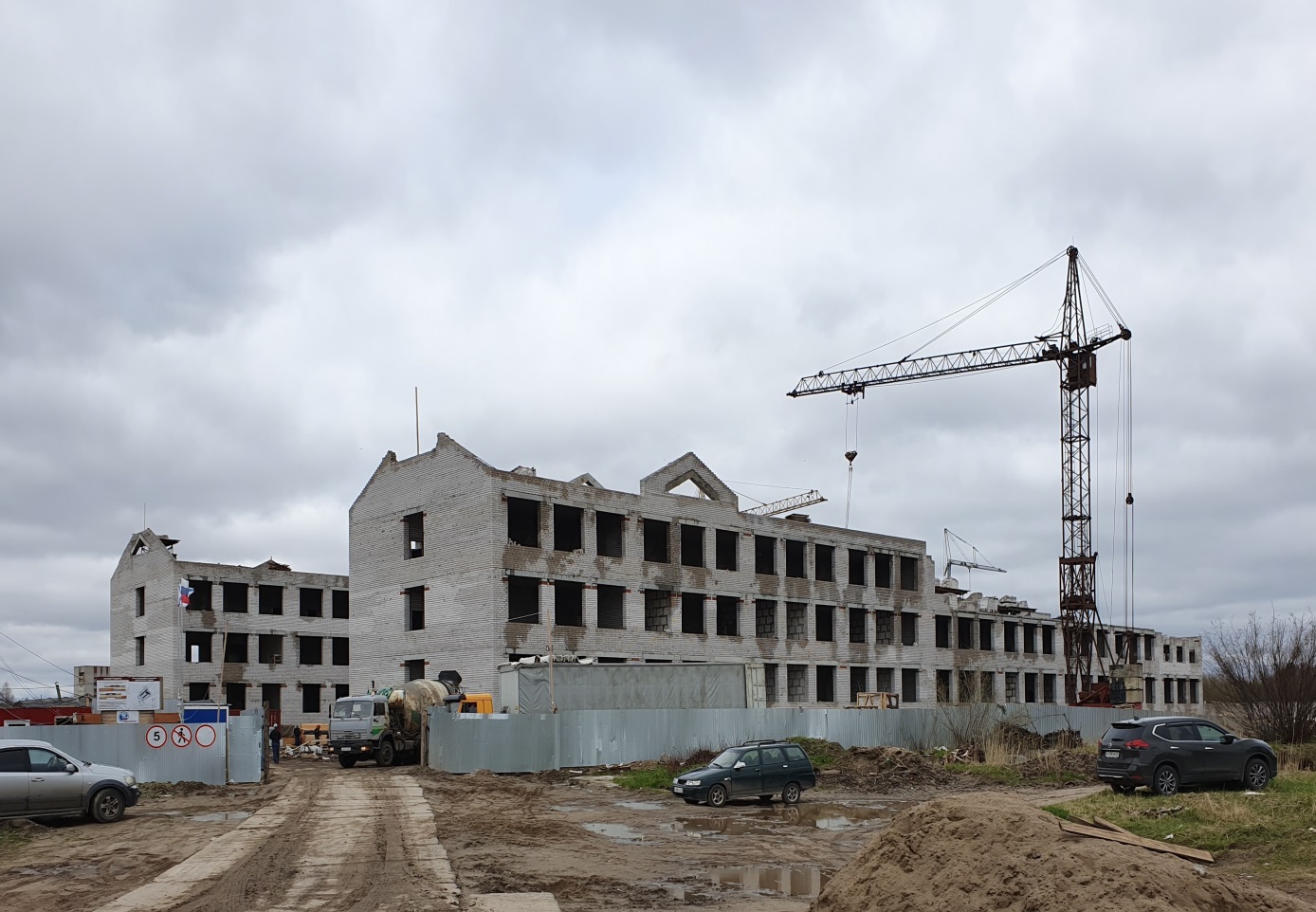 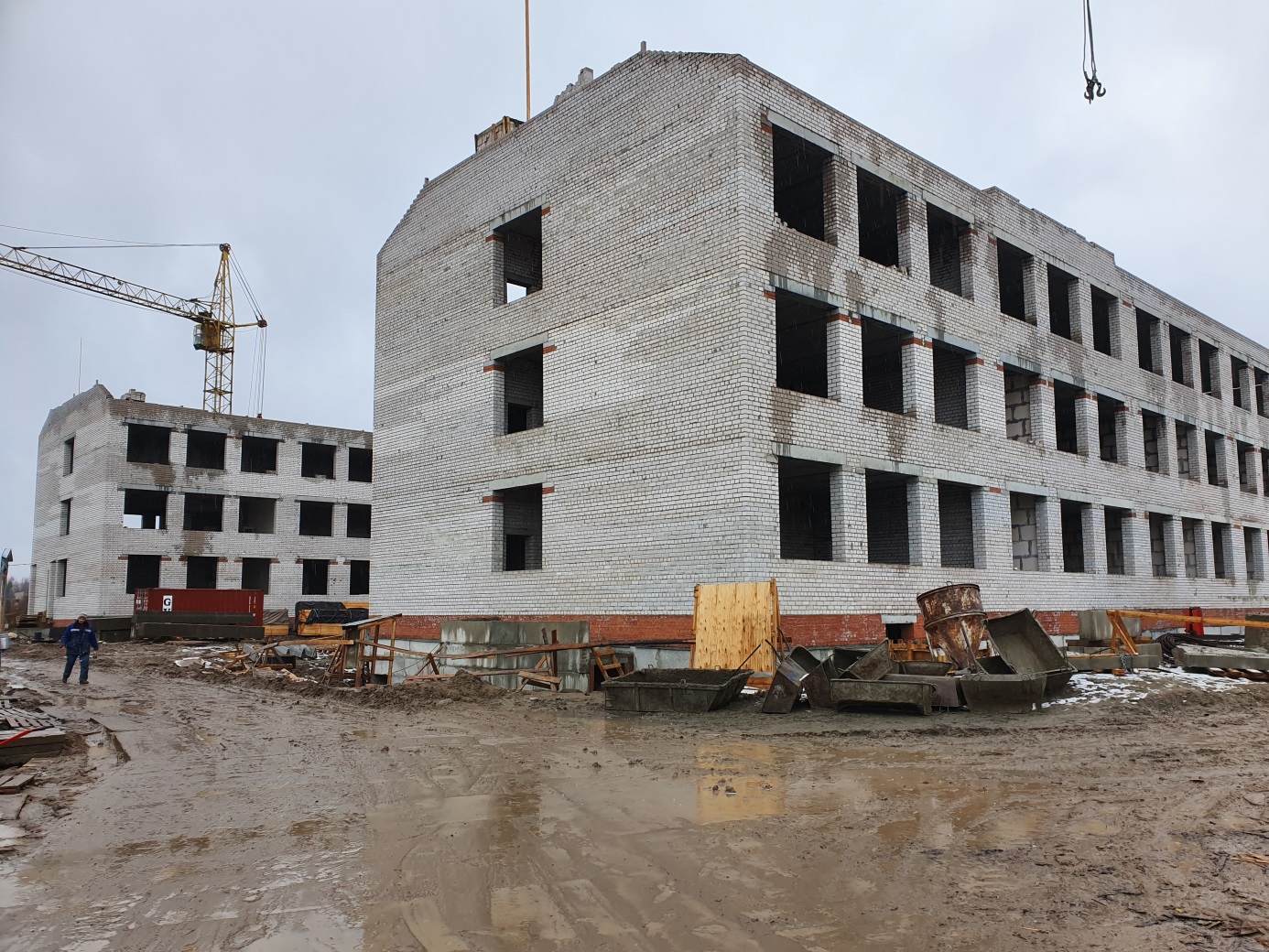 